
¿Cuáles son los síntomas?... y otras 3 preguntas clave sobre el brote de coronavirus en China 
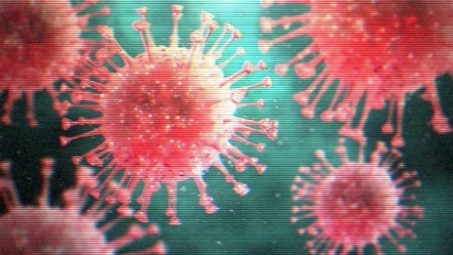 1. ¿Por qué el nuevo coronavirus tiene en alerta a las autoridades sanitarias?
2. ¿Qué puede provocar el virus en los casos más graves?
3. ¿Cómo empieza la enfermedad?
4. ¿Cómo se desarrolla la enfermedad?
5. ¿Qué tipo de paciente puede haber?
6. ¿Dónde se cree comenzó todo esto?
7. ¿Dónde puede estar el origen de la propagación?
8. ¿Por qué se puede esparcir fácilmente de persona a persona?
9. ¿Cómo se puede prevenir el contagio según la OMS (Organización Mundial de la Salud)?
10. ¿De qué animal viene el virus?
11. ¿Qué alimento hay que evitar?
12. ¿Qué datos pueden darnos un poco de tranquilidad?
13. ¿Qué medidas se toman para evitar una posible expansión del virus?Propagación
1. f. Extensión o difusión de algo a muchos lugares o a muchas personas. 2.  Multiplicación por vía de reproducción: propagación de un virus.
Esparcir
1. Separar, extender lo que está junto o amontonado: esparcir la simiente por el campo. 2. Divulgar, extender una noticia: el rumor no tardó en esparcirse.

Alerta
1. adv. Con vigilancia y atención: debes permanecer alerta. 2. f. Situación de vigilancia o atención: la ciudad se encuentra en estado de alerta.
Fuente: https://www.wordreference.com/definicion 
https://www.youtube.com/watch?v=FAfZ-GhFurA